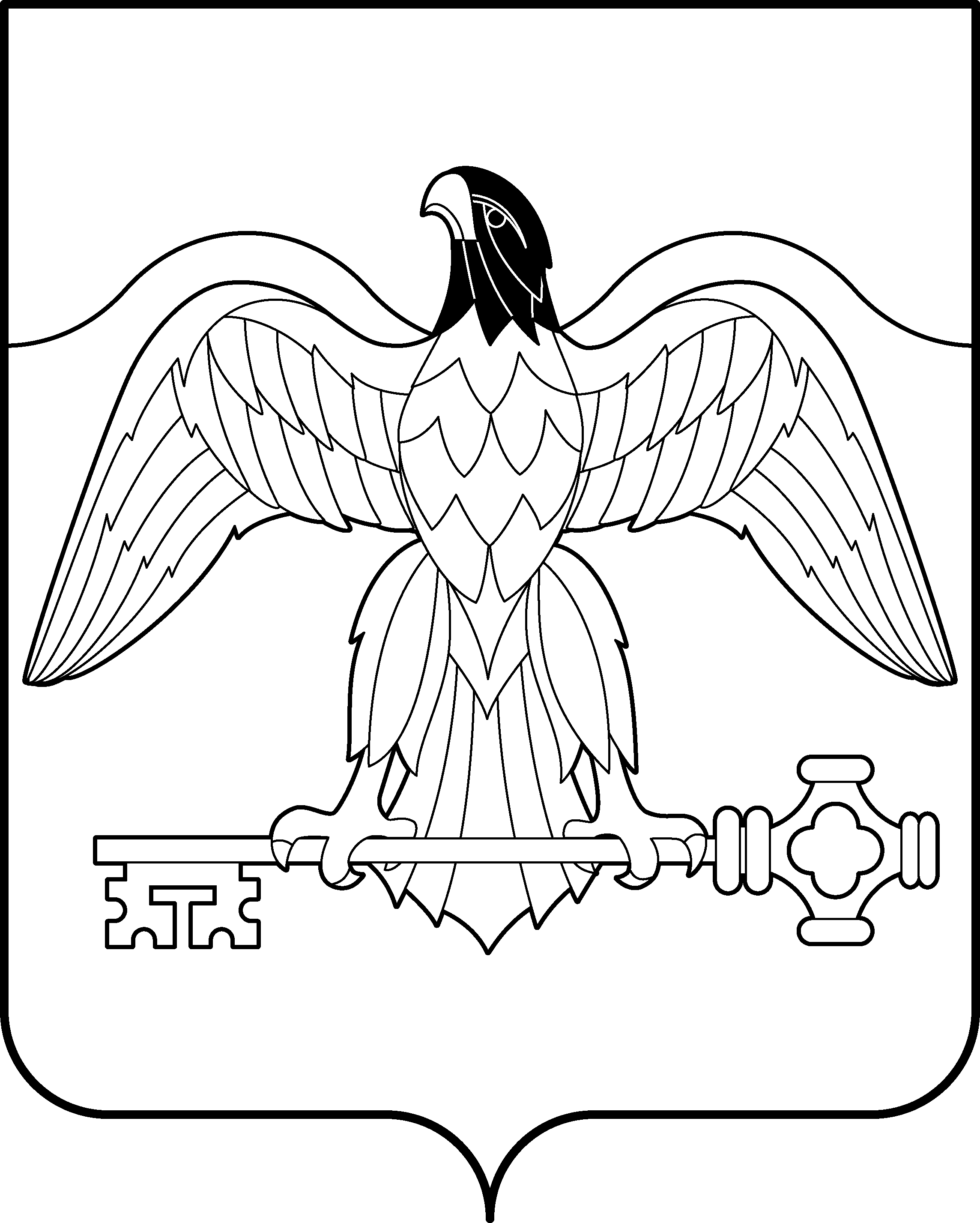 АДМИНИСТРАЦИЯ КАРАБАШСКОГО ГОРОДСКОГО ОКРУГАЧЕЛЯБИНСКОЙ ОБЛАСТИОТДЕЛ ПО ОСУЩЕСТВЛЕНИЮ КОНТРОЛЯ В СФЕРЕ ЗАКУПОК И ВНУТРЕННЕГО ФИНАНСОВОГО КОНТРОЛЯ456143, г. Карабаш, Челябинская область, ул. Металлургов, 3, тел.:8(35153)2-40-21АКТ плановой проверки № 10г. Карабаш                                                                                                25.11.2015г.На основании  распоряжения администрации Карабашского городского округа от 27 октября 2015 г. № 1811 «О проведении плановой проверки Отдела культуры администрации Карабашского городского округа» отделом по осуществлению контроля в сфере закупок и внутреннего финансового контроля администрации Карабашского городского округа проведена плановая проверка в следующем составе:Руководитель инспекции:Кислова Л.В.	– начальник отдела по осуществлению контроля в сфере закупок и внутреннего финансового контроля администрации Карабашского городского округа; Члены инспекции:Демидова Г.Н.	–  ведущий специалист отдела по осуществлению контроля в сфере закупок и внутреннего финансового контроля администрации Карабашского городского округа,Скрипченко А.Ю. – ведущий специалист правового отдела администрации Карабашского городского округаОснование для проведения проверки:1. План проведения плановых проверок, осуществляемых отделом по осуществлению контроля в сфере закупок и внутреннего финансового контроля за соблюдением требований бюджетного законодательства Российской Федерации, а так же нормативных правовых актов Российской Федерации о контрактной системе в сфере закупок во II полугодии 2015 года проверок, утвержденный распоряжением администрации Карабашского городского округа от 27.05.2015г. № 846 «Об утверждении плана проведения плановых проверок осуществляемых отделом по осуществлению контроля в сфере закупок и внутреннего финансового контроля за соблюдением требований бюджетного законодательства Российской Федерации, а так же нормативных правовых актов Российской Федерации о контрактной системе в сфере закупок во II полугодии 2015 года». 2. Распоряжение администрации Карабашского городского округа от 27 октября 2015г. № 1811 «О проведении плановой проверки Отдела культуры администрации Карабашского городского округа».3.  Часть 8 и 9 статьи  99 Федерального закона от 05.04.2013 года  № 44-ФЗ «О контрактной системе в сфере закупок товаров, работ, услуг для обеспечения государственных и муниципальных нужд» (далее – Закон о контрактной системе),      4. Постановление администрации Карабашского городского округа от 21.04.2014г. № 157 «Об утверждении порядка проведения плановых проверок в сфере закупок».5. Постановление администрации Карабашского городского округа № 47  от 06.02.2014г. «О создании отдела по осуществлению контроля в сфере закупок и внутреннего финансового контроля администрации Карабашского городского округа».6. Постановление администрации Карабашского городского округа № 300 от 08.09.2015г. «О внесении изменений в постановление администрации Карабашского городского округа от 06.02.2014г. № 47».Цель проверки: Предупреждение и выявление нарушений законодательства Российской Федерации и иных нормативных актов о контрактной системе в сфере закупок.Предмет проверки: Соблюдение требований Федерального закона от 05.04.2013 года № 44-ФЗ «О контрактной системе в сфере закупок  товаров, работ, услуг для обеспечения государственных и муниципальных нужд» и иных нормативных актов о контрактной системе в сфере закупок.Дата начала проведения проверки – 09 ноября 2015 года. Дата окончания проведения проверки – 25 ноября 2015года.Проверяемый период: с 01 января 2015 года по 30 июня 2015 года.Уведомление о проведении проверки от 27.10.2015г. № 10.Сведения о проверяемой организацииСубъект проверки: Отдел культуры администрации Карабашского городского округа (ИНН 7406000773, адрес местонахождения: г. Карабаш, улица Металлургов, д.3) (далее – Отдел культуры).Проверка осуществлена в соответствии с Федеральным законом от 05.04.2013г. № 44-ФЗ «О контрактной системе в сфере закупок товаров, работ, услуг для обеспечения государственных и муниципальных нужд» – (далее Закон о контрактной системе).Отдел культуры осуществляет свою деятельность на основании Положения, утвержденного постановлением главы Карабашского городского округа от 20.04.2007г. № 84 (изм. Постановление главы Карабашского городского округа от 29.01.2008г. № 20).На основании распоряжения по л/с администрации Карабашского городского округа от 25.06.2012г. № 133 начальником Отдела культуры администрации Карабашского городского округа назначена Сивкова Е.В.На основании приказа Отдела культуры администрации Карабашского городского округа от 17.06.2013г. № 38 главным бухгалтером назначена Майорова П.В.В соответствии с Постановлением администрации Карабашского городского округа от 28.01.2014 года № 28 «О распределении полномочий в сфере закупок товаров, работ, услуг в Карабашском городском округе» полномочиями по определению поставщиков (подрядчиков, исполнителей) в 2015 году для нужд муниципальных заказчиков и муниципальных бюджетных учреждений наделен отдел по определению поставщиков администрации Карабашского городского округа.                                        Приказом от 10.06.2014г. № 9 правом электронной подписью  наделена начальник Отдела культуры Сивкова Е.В.Отдел культуры создан с целью:- организации библиотечного обслуживания населения;- создание условий для организации  досуга и обеспечения жителей услугами организаций культуры;- формирование фондов муниципальных музеев, создание музейных экспозиций, хранение, выявление, собирание, изучение, публикование музейных предметов и музейных  коллекций, находящихся в собственности Карабашского городского округа;- организация предоставления на территории Карабашского городского округа дополнительного образования в сфере культуры и искусства муниципальными учреждениями культуры;- охрана и сохранение объектов культурного наследия (памятников истории и культуры) местного (муниципального) значения, расположенных в границах Карабашского городского округа;- создание условий для развития местного традиционного народного художественного творчества, участия в сохранении, возрождении и развитии народных художественных промыслов на территории Карабашского городского округа;- создание условий для массового отдыха жителей Карабашского городского округа и организация обустройства мест массового отдыха населения;- иные вопросы в сфере культуры в соответствии с действующим законодательством.    В соответствии с приказом учреждения от 17.03.2014г. № 4 «О создании контрактной службы в отделе культуры Карабашского городского округа» утвержден состав контрактной службы в количестве 3человек:- Майрова П.В. – гл. бухгалтер- Овчеренко А.Ш.– зам. гл. бухгалтера;- Морозова О.А.– программист.В вышеуказанном приказе распределены обязанности между членами контрактной службы. В ходе проведения проверки установлено1.  Планирование обеспечения и обоснования и обоснование муниципальных нуждВ соответствии с Уточненной бюджетной росписью на 2015 год (от 01.07.2015г.) средства, предусмотренные на Совокупный годовой объем закупок (далее СГОЗ) КФСР 0804 составили 162400,0 рублей.Уведомлением о бюджетных ассигнованиях от 22.12.2014г. № 4 сумма средств финансирования на приобретение товаров, работ (услуг) для муниципальных нужд Отделу культуры на 2015 год запланирована 162400,0 рублей.Согласно части 2 статьи 112 Закона о контрактной системе, Заказчики размещают в единой информационной системе или до ввода в эксплуатацию указанной системы на официальном сайте Российской Федерации в информационно-телекоммуникационной сети «Интернет» для размещений заказов на поставки товаров, выполнение работ, оказание услуг планы-графики размещения заказов на 2015 год по правилам, действовавшим до дня вступления в силу Закона о контрактной системе, с учетом особенностей, которые могут быть установлены Федеральным органом исполнительной власти, осуществляющим нормативное правовое регулирование в сфере  размещения заказов, и федеральным органом исполнительной власти, осуществляющим правоприменительные функции по кассовому обслуживанию исполнения бюджетов бюджетной системы Российской Федерации.  В соответствии с приказом Министерства экономического развития Российской Федерации от 20.09.2013г. № 544/18н «Об особенностях размещения на официальном сайте РФ в информационно-телекоммуникационной сети «Интернет» для размещения информации о размещении заказов на поставки товаров, выполнение работ, оказание услуг планов-графиков размещения заказов на 2014 и 2015 годы» (далее – Приказ № 544/18н) объектом проверки план – график на 2015 год (версия № 1) опубликован в сроки, установленные Законом о контрактной системе 09.01.2015г.За период с 01.01.2015г. по 30.06.2015г. заключено 12 договоров с единственным поставщиком на сумму 119018,15 рублей:- 1 договор по пункту 1 части 1 статьи 93 Закона о контрактной системе на сумму 13000 рублей;- 11 договоров по пункту 4 части 1 статьи 93 на общую сумму 106018,15 рублей.2. Обоснование начальной максимальной цены контракта, цены контракта, заключаемого с единственным поставщиком (подрядчиком, исполнителем), включенной в план-график Начальная максимальная цена контракта заключенного с единственным поставщиком (подрядчиком, исполнителем) включенной в план-график не обосновывалась, в связи с тем, что закупки были произведены по п.1,4 ч. 1 статьи 93 Закона о контрактной системе.3. Применение заказчиком мер ответственности и совершения иных действий в случае нарушения поставщиком (подрядчиком, исполнителем), включенной в план-графикЗаказчиком меры ответственности к поставщикам (подрядчикам, исполнителям) не применялись.4. Соответствие поставленного товара, выполненной работы (ее результата) или оказанной услугиПроверить соответствие поставленного товара, выполненной работы, оказанной услуги условиям договоров не предоставляется возможным, что ведет к нарушению пункта 5 части 8 статьи 99 Закона о контрактной системе в связи с тем, что:- в договорах от 23.03.2015г.  № 2288 на сумму 2996,0 рублей, от 23.03.2015г.  № 2289 на сумму 852,0 рубля отсутствует предмет договора, количество в нарушение пункта 1 статьи 432, статьи 465 части 2 Гражданского Кодекса Российской Федерации;Согласно части 1 статьи 94 Закона о контрактной системе, исполнение контракта включает в себя следующий комплекс мер, реализуемых после заключения контракта и направленных на достижение целей осуществления закупки путем взаимодействия заказчика с поставщиком (подрядчиком, исполнителем) в соответствие с гражданским законодательством и настоящим Федеральным законом, которая включает:1) приемку поставленного товара, выполненной работы (ее результатов), оказанной услуги, а также отдельных этапов поставки товара, выполнения работы, оказания услуги, предусмотренных контрактом;2) оплату заказчиком поставленного товара, выполненной работы (ее результатов), оказанной услуги, а также отдельных этапов исполнения контракта.Инспекцией выявлены случаи нарушения условий контракта в части оплаты товара, выполненной работы, оказанной услуги  договор от 11.01.2015г. № 1, от 12.01.2015г. № Л-6633/2014, от 16.02.2015г. № 136, от 23.03.2015г. № 2288, от 23.03.2015г. № 2289, от 01.04.2015г. № 25, что приводит к нарушению  части 1 статьи 94 Закона о контрактной системе, а также статьи 309 ГК РФ.    Согласно части 9 статьи 94 Закона о контрактной системе, результаты отдельного этапа исполнения контракта (за исключением контракта, заключенного в соответствии с пунктами 4,5,23 или 44 части 1 статьи 93 настоящего Федерального закона), информация о поставленном товаре, выполненной работе или об оказанной услуге отражаются заказчиком в отчете, размещаемом в единой информационной системе. К отчету прилагаются заключение по результатам экспертизы отдельного этапа исполнения контракта, поставленного товара, выполненной работы или оказанной услуги и документ о приемке таких результатов либо иной определенный законодательством Российской Федерации документ.Порядок подготовки и размещения в единой информационной системе отчета, указанного в части 9 настоящей статьи определяется Постановлением  правительства от 28.11.2013 года № 1093 «О порядке подготовки и размещения в единой информационной системе в сфере закупок отчета об исполнении государственного (муниципального) контракта и (или) о результатах отдельного этапа его исполнения», установлены сроки размещения отчета об исполнении контракта.  Отчет размещается заказчиком в единой информационной системе в течение 7 рабочих дней со дня исполнения (расторжения) контракта. 
      В нарушении части 9 статьи 94 Закона о контрактной системе отчет об исполнении контракта от  12.01.2015г. №  3740600077315000001 на сумму 13000,0 рублей (Оказание услуг общедоступной электрической связи) размещен на официальном сайте  в сети Интернет несвоевременно.5 . Своевременность, полнота и достоверность отражения в документах учета поставленного товара, выполненной работы (ее результата) или оказанной услуги.В проверяемом периоде Отдел культуры администрации Карабашского городского округа осуществлял ведение бухгалтерского учета в соответствии с:-  Законом от 21.11.1996г. № 129-ФЗ «О бухгалтерском учете», который утратил силу с 01.01.2013г.  В настоящее время действует Федеральный закон от  06.12.2011г. № 402-ФЗ «О бухгалтерском учете». Изменения в учетную политику учреждения не внесены. - Приказом Минфина РФ от 01.12.2010г. № 157н «Об утверждении Единого плана счетов бухгалтерского учета для органов государственной власти (государственных органов), органов местного самоуправления, органов управления государственными внебюджетными фондами, государственных академий наук, государственных (муниципальных) учреждений  и  Инструкции по его применению».Для ведения бухгалтерского учета применялись унифицированные формы первичных учетных документов и регистров бухгалтерского учета, утвержденные приказом Минфина России от 15.12.2010г. № 173н «Об утверждении форм первичных учетных документов и регистров бухгалтерского учета, применяемых органами государственной власти (государственными органами), органами местного самоуправления, органами управления государственными внебюджетными фондами, государственными академиями наук, государственными (муниципальными) учреждениями и Методических указаний по их применению (далее Приказ № 173н), иными нормативно-правовыми актами, регулирующими вопросы бухгалтерского (бюджетного) учета.Инспекции представлена Учетная политика Отдела культуры администрации Карабашского городского округа, утвержденная приказом от 26.12.2014г. № 21-ОД. Согласно договору от  23.03.2015г. № 2288 с ООО «Комус - Южный Урал»  были приобретены кресла в количестве 2-х единиц на общую сумму 2996,0 рублей. Поставлены на учет по КОСГУ 340 (Расчеты по приобретению материальных запасов). Согласно учетной политике основные средства стоимостью до 3000,0 рублей должны учитываться как основные средства на забалансовом счете 21 по КОСГУ 310 (Увеличение стоимости производственного и хозяйственного инвентаря - иного движимого имущества учреждения) на основании первичных документов.Проведена проверка закупок, заключенных в устной форме (подотчет) за период с 01.01.2015г. по 30.06.2015г. в сумме 3029,0 рублей. Нарушений не обнаружено.  6. Соответствие использования поставленного товара, выполненной работы (ее результата) или оказанной услуги целям осуществления закупкиПри проверке соответствия поставленного товара, выполненной работы (ее результата) условиям контракта, целям осуществления закупки инспекций  была проведена выборочная проверка  за проверяемый период по следующему контракту от 23.03.2015г. № 2288. Проверено наличие приобретенных товаров. Поставленные товары соответствуют условиям контракта и используются по назначению.Согласно приказу Отдела культуры администрации Карабашского городского округа от 12.01.2015г. № 2-ОД установлены нормы расхода топлива на 100 км. пробега на автомобиль марки ГАЗ – 3221. Основанием для данного приказа послужило распоряжение Министерства транспорта РФ от 14.03.2008г. № АМ-23-р «О введении в действие методических рекомендаций «Нормы расхода топлив и смазочных материалов на автомобильном транспорте».В вышеуказанном приказе завышены летние  и зимние нормы расхода топлива на 100 км при движении данного автомобиля  по Карабашскому городскому округу на 5 %. ЗАКЛЮЧЕНИЕ1. Признать в действиях Субъекта проверки нарушения частей 1,9 статьи  94, пунктов 5,6,7 части 8 статьи 99 Федерального Закона от 05.04.2013г. № 44-ФЗ «О контрактной системе в сфере закупок товаров, работ, услуг для обеспечения государственных и муниципальных нужд», статей 309,432,465 Гражданского кодекса.  2. Проанализировать выявленные проверкой нарушения законодательства РФ, нормативных правовых актов о контрактной системе и принять дополнительные меры по  недопущению их в дальнейшей работе.3. Разработать план мероприятий по устранению и недопущению выявленных при проведении плановой проверки нарушений.  В срок до 09.12.2015г. необходимо предоставить в отдел по осуществлению контроля в сфере закупок и внутреннего финансового контроля администрации Карабашского городского округа разработанный план мероприятий.4. Разместить Акт по результатам проведения плановой проверки в сети Интернет на сайте администрации Карабашского городского округа  и на официальном сайте Российской Федерации в сети «Интернет» (www.zakupki.gov.ru).5. Настоящий Акт может быть обжалован в соответствии с действующем законодательством Российской Федерации.За нарушения, выявленные в процессе проверки Кодексом  Российской Федерации об административных правонарушениях, предусмотрена ответственность в виде штрафа.Настоящий акт составлен в двух экземплярах.Подписи членов инспекции:Начальник отдела по осуществлению контроля в сфере закупок и внутреннего финансового контроля               ___________    Л.В. КисловаВедущий специалист отдела по осуществлению контроляв сфере закупок и внутреннегофинансового контроля                                    ___________    Г.Н. ДемидоваВедущий специалист правового отдела администрации Карабашского городского округа                  ___________ А.Ю. Скрипченко С актом ознакомлена:Начальник Отдела культурыадминистрации Карабашскогогородского округа                                           –––––––––––– Е.В. Сивкова Один экземпляр акта получил:______________________________                _________                           __________________(должность)                                                (подпись)                            (фамилия и инициалы)                          «_____» _______________ 20___г.